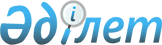 О предоставлении в 2012 году мер социальной поддержки специалистам здравоохранения, образования, социального обеспечения, культуры, спорта и ветеринарии, прибывшим для работы и проживания в сельские населенные пунктыРешение маслихата Денисовского района Костанайской области от 18 июня 2012 года № 37. Зарегистрировано Управлением юстиции Денисовского района Костанайской области 29 июня 2012 года № 9-8-202

      В соответствии с подпунктом 7) пункта 2 и пункта 8 статьи 18 Закона Республики Казахстан от 8 июля 2005 года "О государственном регулировании развития агропромышленного комплекса и сельских территорий" Денисовский районный маслихат РЕШИЛ:



      1. Предоставить в 2012 году специалистам здравоохранения, образования, социального обеспечения, культуры, спорта и ветеринарии, прибывшим для работы и проживания в сельские населенные пункты, подъемное пособие и социальную поддержку для приобретения или строительства жилья.



      2. Настоящее решение вводится в действие по истечении десяти календарных дней после дня его первого официального опубликования.      Председатель внеочередной

      сессии районного маслихата                 Н. Таран      Секретарь Денисовского

      районного маслихата                        А. Мурзабаев      СОГЛАСОВАНО:      Начальник государственного учреждения

      "Отдел предпринимательства и сельского

      хозяйства акимата Денисовского района"

      _______________________ А.А. Бабенов      Начальник государственного учреждения

      "Отдел экономики и финансов акимата

      Денисовского района"

      _______________________ С.Ф. Рахметова
					© 2012. РГП на ПХВ «Институт законодательства и правовой информации Республики Казахстан» Министерства юстиции Республики Казахстан
				